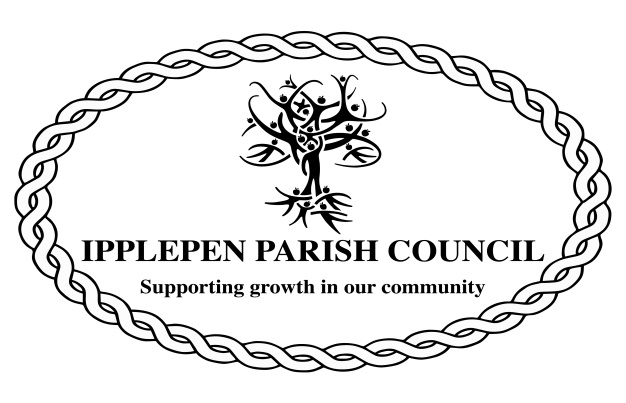         Clerk to the Council : Cat FrestonSwallows NestTownsend HillIpplepenTQ12 5RU(01803) 813250     Email:ipplepencouncil@btopenworld.comMINUTES OF IPPLEPEN PARISH COUNCIL EXTRAORDINARY COUNCIL MEETING ON MONDAY 15th MARCH 2021 AT 18.45PM VIA WEBEX MEETINGSAttendees:  Coun.Carnell (Chairman), Coun.Mrs Olding (Vice-Chair), Coun.Farrow, Coun.Mrs.Calland, Coun.Rattlidge, Coun.Armitage, Coun Smith, Coun.Palethorpe, 1. To RESOLVE to exclude the press and public “by reason of the confidential nature of the business” to be discussed and in accordance with the Public Bodies (Admission to Meetings) Act 1960.2. Apologies for absence: Coun.Ranjit3. Receive and approve declarations of interest from councillors: Coun.Mrs.Hutchings*****Coun.Smith left the meeting at 19.22pm****4. To discuss and resolve confidential business relating to land overage.Discussions were held about the land overage The council received professional advice. The council Resolved to progress with this matter. Coun.Rattlifge proposed, Coun.Palethorpe seconded (All unanimous).The council Resolved to accept the land overage. Coun.Farrow proposed, Coun.Carnell seconded (All unanimous).Meeting closed at 19.59pm 